 PackagesPerfect for gifts, or as an essential treat for yourself.The following packages are comprised of our most popular treatments.HOLIDAY ESSENTIALS½ leg wax Bikini waxUnderarm waxEyelash tintBrow shapeGelleration pedicureFinger file & paintValue  £97.00……………………..£79.00TEENAGE ESSENTIALSDiscovery FacialEyelash TintBrow reshapeToe File & PaintFinger File & PaintValue £68.50     …………………………..£58.00COMPLETE INDULGENCEDecleor Aromatherapy Body MassageDecleor Vitamin Glow FacialLuxury Thermal Spa PedicureLuxury Thermal Spa ManicureBrow shapeComplimentary light lunch and wineApprox value £160.00……………………..£130.00TOP TO TOEDecleor Vitamin Glow FacialJessica Classic ManicureMulberry Spa PedicureBrow shapeValue-£98…………………………….£.85.00PARTY, PARTY!Sienna X Spray TanGelleration Gel ManicureEyelash TintBrow ReshapeValue £62.50              £58.00WAXINGA quick and efficient way of temporarily removing unwanted hair. Lasts 3-6 weeks Ankle to knee……………£17.00¾ leg……………£20	Top of leg inc. bikini line      £20 	            Full leg inc. bikini line…………£27		Bikini Line    £ 12Under Arm…………..£11 Arm…………………..£14.50   Lip Or Chin…………...£6.00           Lip & chin             £8.50EYE TREATMENTSEyebrow Threading……….£12			Lip Threading…………..£7.50Eyelash Tint*………………………………………………….....£12.00Eyebrow Shape………………………………..……….£10.00Eyelash Tint & Eyebrow Shape *………………………..£16.50Eyelash Tint, Eyebrow Shape & Tint*…………………………..£19.50Eyebrow Shape & Tint*……………………………………………£13.50*A patch test must be carried out at least 48 hours prior to this service, if you have not previously had tinting at this salon.ELECTROLYSISMulberry Salon uses the Sterex Blend method, for permanent hair removal. Gentle, effective and compatible even with the most sensitive of skins. We use a new, disposable Sterex needle for each treatment10 mins………………………………………..£141 hr (6x10 mins)……………………………£70AESTHETIC CLINICSSometimes a little help is needed! So with this in mind we are delighted to offer regular clinics covering various aesthetic procedures. Clinics held monthly, please ask for further information and advice.SIMPLY AESTHETICOur fully qualified Nurse and Aesthetic practitioner Jess, has worked in this field for many years, and has been visiting Mulberry regularly for more than ten years.Treatments include:Fillers (i.e.- Restalyne) - used to soften lines, define lip border and increase lip volume.Line Taming Injections (i.e. Botox) - for smoothing unwanted lines on the forehead, frown lines and crows feet.DECLEOR AROMATHERAPY FACIAL TREATMENTSA range of Decleor products are available for you to purchase and use at home, prolonging and enhancing the beneficial effects of your facial.All Decleor treatments begin with a special back massage, designed to relax you and remove the pressures of your day.ULTIMATE VITAMIN GLOW (all skin types)                                          £43Award winning Vitamin facial to leave your skin visibly radiantThis internationally renowned, multi-award winning facial is power packed with vitamins and anti-oxidants. Stress simply melts away thanks to a deeply relaxing massage and the ideal rebalancing elixir chosen  for your complexion. Our deliciously warm and decongesting mask softly rehydrates your skin, leaving it  deeply cleansed, perfectly replenished and glowing with vitality.                 HYALURONIC ACID WRINKLE RESIST (1st signs of ageing 30+)                                  £50Utilizing powerful youth-boosting botanicals, this pampering facial intensively targets lines and wrinkles.   The mineral loaded mask lifts, firms and plumps while a gentle exfoliation refines skins texture.   Bringing immediate results, expression lines are smoothed ensuring skin looks luminous    COLLAGEN PLUMP & LIFT (anti-ageing 40 +)  £50Energizing but luxurious, specialized massage helps recharge skin tissues whilst an indulgent collagen rich thermo mask infuses the complexion with skin plumping nutrients.   The skin’s natural renewal process is kick-started for a firmer, radiant skin.ADVANCED SCULPT & LIFT (anti-ageing 50+)        £50Wrinkle correcting, radiance boosting and visibly plumping, our advanced solution to anti-ageing gives outstanding results. Concentrating on improving lines, loss of firmness, dryness and sensitivity. Rehydrating and strengthening the skin from within. A relaxing Sculpting Massage will focus on key areas - eyes, face , neck, decollete and shoulders.HARMONIE CALM (sensitive skin)………………………………….£46This intensely soothing treatment instantly relieves irritated complexions. Acting like a calming comfort blanket, Blueberry Extract soothes angry, sore skin; a cooling Algae plasticizing mask peels away to reveal a calmer, smoother surface. Redresses all types of sensitivity whether due to stress poor diet, illness, medication or simply fatigue. Skin becomes clear, soothed and more resilient to environmental aggressions.        DEVINE NUTRITION (dry, flaky skin)……………………………..£46The end of dry, flaky skin, our ultra-nourishing facial deeply soothes, repairs and renews. Chestnut Extract boosts crucial lipid production and micro-circulation while nourishing Geranium and Rose feed skin with vital nutrients. By locking-in-moisture, complexions are also strengthened against wind, rain and cold; making it ideal for anyone who spends a lot of time outdoors. Even the driest complexions are left supremely supple, comfortable and satin smooth.MOISTURE QUENCH (dehydrated skin)………………………£46Super-hydrating and able to quench even the thirstiest of skins, this deeply moisturising treatment includes a gently effective exfoliation to leave skin smooth, velvety and perfectly prepped for our nourishing Aromessence Neroli Concentrate. A nutrient-rich mask drenches skin with soothing, moisture-loving ingredients for a complexion that's rehydrated, supple and cashmere soft.WHITE RADIANCE  (dull skin)…………………………………£46Harnessing the benefits of pure vitamin C and the white-bright complex, this intensive treatment brightens the entire complexion for a truly radiant, even skin.OXYGENATING PURE & MATT (congested skins)………………...£46For instant clarity on dull, devitalized skin, this antibacterial and mattifying facial blitzes spots and shine.  Includes aquatic Plant Powders and an oxygenating power mask for a brighter shine-free complexion that’s simply flawless.DISCOVERY FACIAL  (all skins)………       ………………………..£33Short of time? Discover why DECLEOR facials are world famous with this rescue remedy.   Includes revitalizing massage, Essential oils and a gentle polish to wake –up tired skin leaving it fresh and radiant. Perfect for teenagers just starting out on their skincare journey. DECLEOR AURABSOLU GLOW POWER BOOSTER   (all skins)……………………………….. £33 A power booster facial to awaken skin and senses.   For instant refined and flawless skin, this power packed facial awakens even the most tired of complexions in the shortest of times. A 30 minute ritual to reveal your fresh and glowing skin just like after a good night's sleep. ALL DECLEOR FACIALS, PAY FOR 5 – GET 6TH FREE! N.B COURSES MUST BE PAID IN ADVANCE AND TAKEN  WITHIN 12 MONTHSADVANCED FACIAL TREATMENTS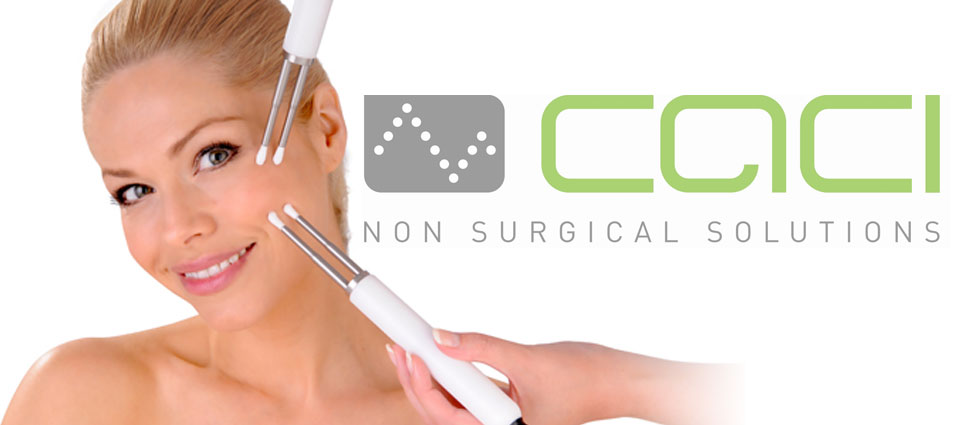 CACI ULTIMATE FACIAL TREATMENTS The CACI (Computer Aided Cosmetology Instrument) Ultimate system has multifunctional capabilities to enable your skilled therapist to offer you the most comprehensive range of non surgical treatment options, appealing to both male and female clients of all ages combining micro-current, crystal free orbital microdermabrasion and LED light therapy.Micro-current offers dramatic facial lifting and toning; Orbital microdermabrasion provides superficial or deep exfoliation, LED light therapy treats acne, blemishes and inflammation and combined with the wrinkle comb plumps out and softens lines, wrinkles and stretch marks. The hydratone mask provides instant skin hydration and firming.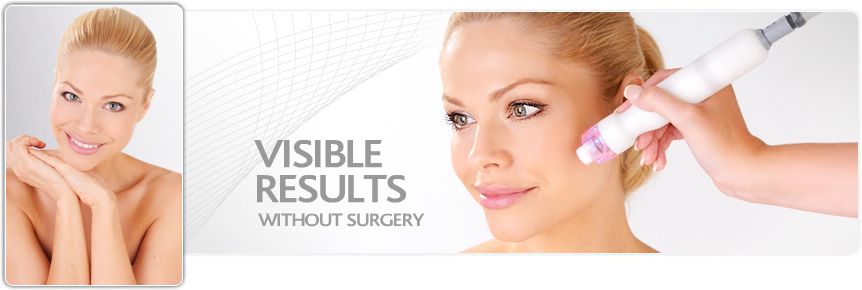 CACI JOWL TREATMENT COURSE OF 12 £250 (2 FREE- SAVE £50)  N.B  all courses must be paid in advance and taken within 12 months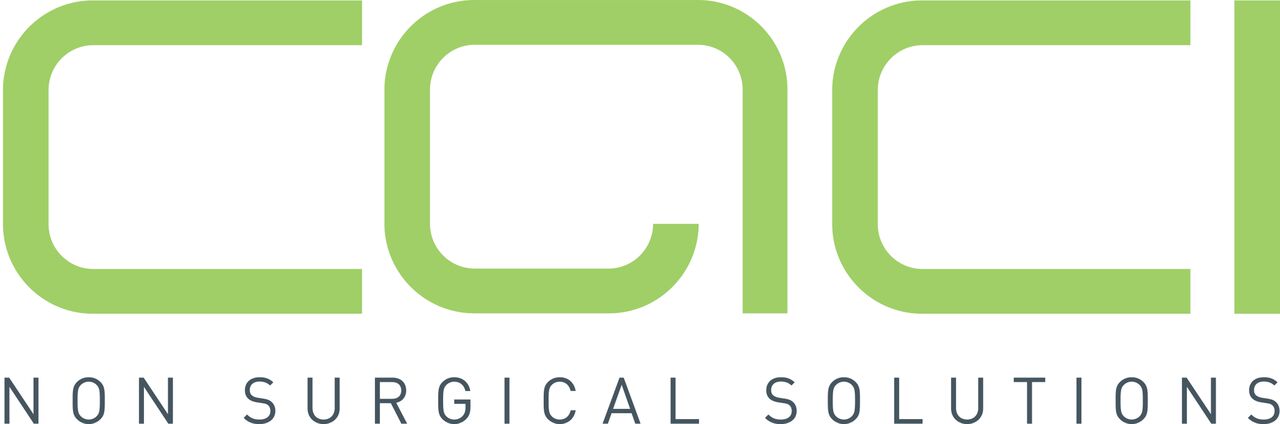 CACI - FAQSWhat is microcurrent?Microcurrent therapy delivers tiny electrical impulses that mirrorthe body’s own natural bioelectrical field. Microcurrent stimulationhelps to re-educate the muscles and can lift, firm and tone.Microcurrent in aesthetics is commonly described as “facialtoning” or “non-surgical face lifting” due to the dramatic liftingeffect that it has on facial muscles and contours.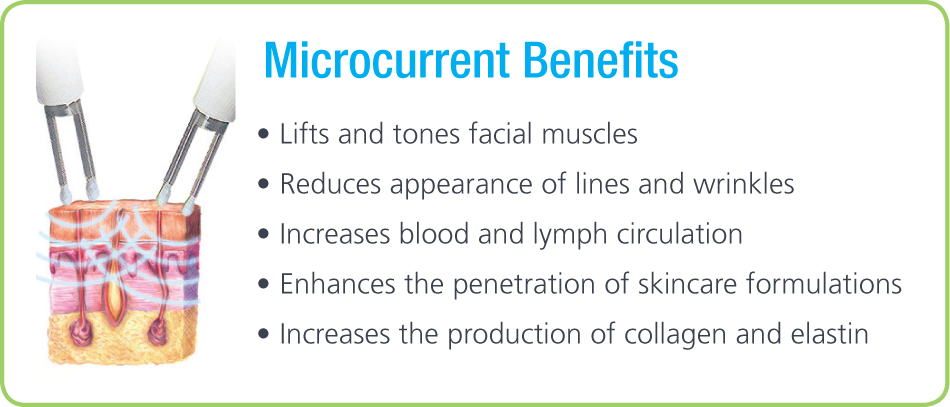 What does microcurrent feel like?Microcurrent treatment is virtually sub-sensory with just a slighttingling sensation. Customers often describe it as an energised orwarm sensation on the skin and is virtually painless.Is microcurrent safe?Yes. Microcurrent therapy was originally developed as a medicalapplication to treat facial palsy and restore muscle tone byapplying tiny microcurrent impulses to the affected muscles.Today this proven technology is now available in thousands ofaesthetic clinics worldwide as a painless cosmetic treatment.How many treatments should I have?Although a remarkable difference is seen after the first treatment,the benefits of microcurrent are cumulative and typically a courseof 10-15 treatments will be required for optimum results.When you purchase 10 treatments receive TWO FOR FREE! What happens after I have finished a course of treatments?After a course of CACI Non-Surgical Facial Toning treatmentsyou will see real improvements in how your skin looks and feels.Your facial contours will look lifted and toned with a fresher,more youthful appearance. A monthly top up treatment is thenrecommended to maintain results.What happens if I stop treatments?It’s just like going to the gym for a body workout. If you stop,the results will gradually diminish and your facial muscles mayeventually return to how they were before treatments commenced.Will there be any recovery or downtime after my treatment?No. CACI treatments are non-invasive and gentle on the skin sothere is no interruption to your lifestyle.What is orbital microdermabrasion?Our unique crystal-free microdermabrasion offers a precise andcontrolled skin exfoliation. The procedure diminishes fine lines andimperfections to achieve a smoother, more radiant complexion.The treatment combines orbital skin resurfacing, which is uniquein the market, with LED light therapy to provide a gentle peel forsensitive skin or a deeper peel for thicker, sun damaged skin.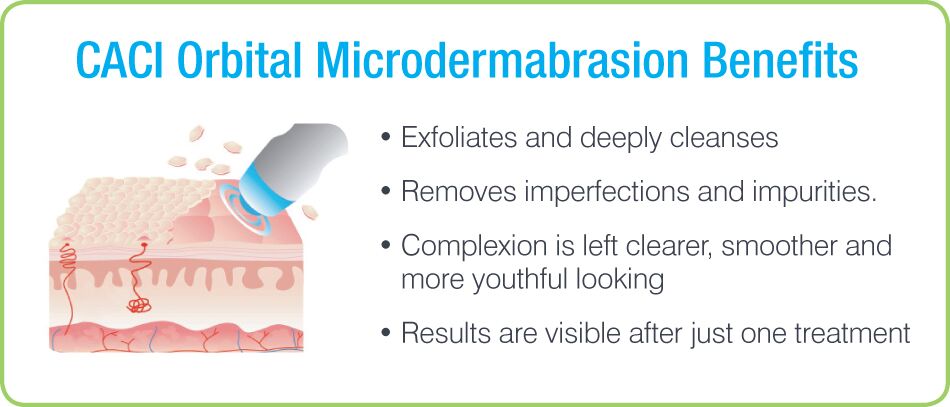 What does orbital microdermabrasion feel like?The treatment doesn’t hurt at all. We use a ‘no dragging’ and‘no pulling’ technique on the skin and simultaneous vibrations tomake the treatment very comfortable.What is LED Light Therapy?LED Light Therapy utilises the therapeutic properties of red lightand blue light to calm the skin, neutralise bacteria and reduceredness in order to help tackle acne, blemishes and scar tissue.Blue light calms the skin and destroys skin bacteria and red lightstimulates new tissue growth and cellular regeneration. Combinedred and blue light is extremely effective in the treatment of acneand blemishes.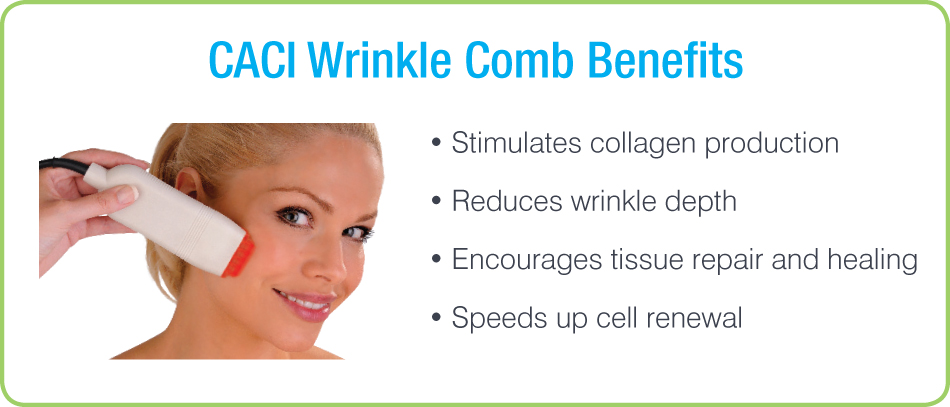 In what circumstances is treatment not advised?Treatment is not advised if you have any of the following conditions:All forms of cancer, pregnancy, epilepsy, diabetes, heart condition/cardiac pacemaker, thrombosis, facial implants (if treating face),skin disease (avoid area), skin lesions, recent surgery (performedwithin the last 6 months), Areas being treated with Botox®(wait 3months) or dermal fillers (wait 2 weeks) should be avoided. Note:Anti-depressants, high blood pressure and other muscle relaxantsmay reduce the effectiveness of the treatment.Please note:If you are taking any medication or have an existing medical condition or concern not listed above, please consult with your doctor first.BODY AND HOLISTIC TREATMENTSAromatherapy Back, Neck and Shoulder Massage…………   ……….£28.00Focusing on your upper body, this deep muscular massage will help relieve tense muscles and stimulate circulation, resulting in complete mental and physical relaxation.Aromatherapy Body Massage………………………………………………£42A wonderful treatment to relax your whole body. This massage will reach the deeply stressed areas of your muscles, working out tensions and making you completely relaxed.Reflexology…………………………………………………………………….……..£42This ancient therapy treats the whole foot to relax and help to heal  the whole body. This responsive therapy is particularly helpful for back pain, P.M.T and stress.Hopi Ear Candles…………………………………………………………………..…..£30This gentle treatment is the perfect way to clear congestion from the ear and sinus area. Commencing with a relaxing pressure point massage to the face, helping the release of blockages and pressure, the candles are then placed in the ear one at a tie. A beautifully relaxing therapy.Indian Head Massage……………………………………………………………………£30An ancient art based on a traditional system of medicine called Ayurveda, which has been practised in India for over 3000 years. By gently stimulating circulation and easing muscle tension, this treatment can help ease headaches and eye strain, whilst promoting a sensation of calmHot stones massageFull Body…………………£60	  Back of body…………£40An exceptional treatment using smooth hot stones in conjunction with calming aromatherapy oils to ease the stress and tension from your body. The heat radiated from the stones give an amazing degree of comfort and relaxation. Amazing!Lava Shell MassageAn absolutely stunning experience, the recycled tiger clam shells stay warm for the duration of your treatment, providing a seamless massage to transport your mind to the south seas….!Full Body………………..£65            Back & Back of Legs  £45 CACI QUANTUM ECM BODY TREATMENTThis powerful massage tackles cellulite, fluid retention and stubborn fatty areas on the legs and buttocks. It contours and firms underlying muscles, leaving skin smoother and firmer.For best results a course is recommended. Single treatment     £25.00Course of 12 £250.00N.B courses must be paid in advance and taken within 12 months.HANDS AND FEETAll your nail nightmares are over! No more chipping or flaking, no drying time, Gel Varnish strengthens without damage! Just a fabulous high shine which lasts for 14 days. The answer to perfect varnish without resorting to nail enhancements.Geleration Gel Manicure   …………………………..£28.00Geleration Gel Pedicure ……………………………£33.50Fortnightly soak-off  & Mini manicure (free with reapplication)…………..£10.50Jessica Classic Manicure ………………………………………….£21.50A great treatment for hands using the unique Jessica Cultivation System from the U.S.A. Includes shaping, cuticle work, massage and polish, using products chosen for your nail type.Jessica Luxury Thermal Manicure……………………………£28.50A wonderful treatment for dry, hardworking hands, all the same benefits of the classic treatment, but with the addition of luxurious hot mitts.Mulberry Spa Pedicure…………………………………………..£28Warm whirlpool bath, nails are shaped, cuticles minimised, legs and feet are exfoliated.. To finish, a lovely hydrating massage and nail polish application will leave your feet looking and feeling beautifully groomed.Mulberry Luxury Thermal Spa Pedicure…………………………£32All the wonderful benefits of the spa pedicure, with the added luxury of warm booties and a special stimulating, deeply hydrating foot masque.Classic French FinishWith any of the above manicure or pedicure services……………….add £2.50Please remember flip flops or open toed sandals for any pedicure serviceNail EnhancementsLong, strong nails instantly! Great for nail biters, anyone who has trouble growing their nails, or indeed just because you NEED beautiful nails- permanently!  Mulberry used the world renowned CND nail enhancement system. Full set……………………………………………..£42Rebalancing from……………………………….…£28Additional gel finish ……………………………….£3SIENNA X SUNLESS TANNINGGet a gorgeous glow, which lasts for days! Pale skin?  Don’t worry! With several depths of colour available, you choose how deep your tan is!      Single treatment           £20Buy 4 get 1 free      £80 (save £20)N.B course must be paid in advance and taken within 6 monthsMake-upMulberry are proud to use Jane Iredale Mineral Make up Day or Night…………………………………….………………£35BridalBride (inc trial)…………………………………………….……£80Additional bridesmaids, mother-each…………………………£25Home visiting service available…………………………………POAWedding treatment packages availableGift vouchersOur gift vouchers are available for any value or salon treatment.Vouchers are non-refundable & must be presented before treatment.  If you need inspiration, check our package ideas.Call to purchase by phone!OPENING HOURSTuesday-Thursday  9.00am-8.00pm Friday 9.00am-6pmSaturday 9am-4pmAppointments always available before and after these times by prior arrangement.Tel 01283 704694www.mulberrybeauty.co.ukfind us on facebook  facebook logoplease note, we require 24 hours notice of cancellation in order that we may reallocate the appointment, otherwise a charge of 50% may be incurred.CACI Ultimate Non-Surgical Facial Toning  £70The Ultimate Non-Surgical Facial uses a combination of microcurrent, orbital microdermabrasion and LED light therapy to create an innovative treatment that revitalises the skin and tightens & tones the facial muscles. Orbital microdermabrasion is used to gently cleanse and exfoliate leaving a brighter, smoother complexion. Microcurrent impulses will then lift and tone the face and neck, followed by CACI's unique Wrinkle Comb to target fine lines and wrinkles. The hydro mask is then applied to soothe and calm with a lymphatic drainage massage giving the face a remarkably softer, radiant and more youthful appearance. ULTIMATE INITIAL COURSE of  5  Ultimate Deluxe Treatments & 7 Original Treatments    £562 (includes 2 free treatments saving £117)ULTIMATE MAINTENANCE COURSE of 12   £700  (includes 2 free treatments save £140)CACI Signature Non-Surgical Facial Toning   £49.00 The CACI Signature Non-Surgical Facial Toning has been developed to lift and tone the muscles of the face and neck.This is an advanced non-invasive facial, with over twenty years medical research behind it. Microcurrent impulses will lift and tone the face and neck muscles, whilst improving skin elasticity and reducing the appearance of fine lines and wrinkles. This gives the skin a more youthful, fresh appearance and glow.  A course of 10 treatments is recommended - 2-3 treatments per week.CACI SIGNATURE TREATMENT COURSE OF 12 £490 (2 FREE –SAVE £98.00)£48.00CACI Acne Treatment Ideal treatment to target acne prone skin.      £43This soothing treatment uses blue and red light therapy (renowned for their anti-bacterial and anti-inflammatory healing properties) combined with the Hydro Gel Mask to soothe and calm, as well as reduce redness and irritation.   A course of treatments is recommended dependent on condition.  CACI Orbital Microdermabrasion Treatment Orbital microdermabrasion with LED light therapy is combined with CACI's Hydro Mask for a healthy, glowing complexion. Controlled orbital microdermabrasion is used to deeply cleanse and exfoliate the skin, combined with LED light therapy for tissue repair and healing. The Hydro Mask is then applied to soothe and calm with a lymphatic drainage massage, giving the face a remarkably softer, radiant and more youthful appearance.   A course of 10 treatments is recommended - 1 treatment per week.  £40.00CACI Jowl Treatment    £25The CACI Jowl Lift specifically targets muscle laxity around the jawline using quad probe applicators designed to double the lifting action of the CACI treatment system. Ideal as an add on to the CACI Signature Facial to lift and firm the muscles and redefine facial contours to give a firmer more toned appearance.  A course of 10 treatments is recommended - 2-3 treatments per week. 